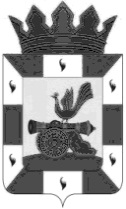 АДМИНИСТРАЦИЯ МУНИЦИПАЛЬНОГО ОБРАЗОВАНИЯ«СМОЛЕНСКИЙ РАЙОН» СМОЛЕНСКОЙ ОБЛАСТИ	П О С Т А Н О В Л Е Н И Еот 27.01.2022 № 103       В  соответствии  с  Федеральным  законом  от  29.12.2012  №273-ФЗ «Об образовании в Российской Федерации», приказом Министерства просвещения Российской Федерации от 15.05.2020 № 236 «Об утверждении Порядка приёма на обучение по образовательным программам дошкольного образования», приказом Министерства образования и науки Российской Федерации от 28 декабря 2015 года № 1527 «Об утверждении Порядка и условий осуществления перевода обучающихся из одной организации, осуществляющей образовательную деятельность по образовательным программам дошкольного образования, в другие организации, осуществляющие образовательную деятельность по образовательным программам соответствующих уровня и направленности», руководствуясь Уставом муниципального образования «Смоленский район» Смоленской областиАДМИНИСТРАЦИЯ МУНИЦИПАЛЬНОГО ОБРАЗОВАНИЯ СМОЛЕНСКИЙ    РАЙОН» СМОЛЕНСКОЙ ОБЛАСТИ ПОСТАНОВЛЯЕТ:Утвердить Положение о порядке комплектования детьми муниципальных бюджетных образовательных учреждений, реализующих основную общеобразовательную программу дошкольного образования, расположенных на территории муниципального образования «Смоленский район» Смоленской области, согласно приложению № 1. Утвердить состав комиссии по комплектованию детьми муниципальных бюджетных образовательных учреждений, реализующих программу дошкольного образования,  расположенных  на  территории  муниципального  образования«Смоленский район» Смоленской области, согласно приложению № 2.  3. Постановление Администрации муниципального образования «Смоленский район» Смоленской области «Об утверждении Положения о порядке комплектования детьми муниципальных бюджетных образовательных учреждений, реализующих основную  образовательную программу дошкольного образования, расположенных на территории муниципального образования  «Смоленский район» Смоленской области» от 20.10.2017 года № 2182 признать утратившим силу.      4.    Опубликовать настоящее постановление в газете «Сельская правда».      5. Контроль за исполнением настоящего постановления возложить на председателя комитета по образованию Администрации муниципального образования «Смоленский район» Смоленской области (И.В. Лонщакова).Глава муниципального образования«Смоленский район» Смоленской области                                    О.Н. ПавлюченковаПриложение № 1к постановлению Администрации муниципального образования«Смоленский район» Смоленской области от  27.01.2022 № 103Положение о порядке комплектованиядетьми муниципальных бюджетных образовательных учреждений, реализующих основную общеобразовательную программу дошкольного образования, расположенных на территории муниципального образования«Смоленский район» Смоленской областиОбщие положенияНастоящее Положение о порядке комплектования детьми муниципальных бюджетных образовательных учреждений, реализующих основную общеобразовательную программу дошкольного образования, расположенных на территории муниципального образования «Смоленский район» Смоленской области (далее - Положение) определяет порядок комплектования воспитанниками муниципальных бюджетных образовательных учреждений, реализующих основную общеобразовательную программу дошкольного образования, расположенных на территории муниципального образования «Смоленский район» Смоленской области, с учётом льгот и преимуществ, установленных законодательством Российской Федерации для отдельных категорий лиц, а также удовлетворения потребностей населения в получении услуг дошкольного образования в образовательных учреждениях; порядок деятельности комиссии по комплектованию детьми муниципальных бюджетных образовательных учреждений, реализующих основную общеобразовательную программу дошкольного образования, расположенных на территории муниципального образования «Смоленский район» Смоленской области (далее – комиссия по комплектованию).Настоящее Положение разработано в соответствии с действующим законодательством и иными нормативными правовыми актами Российской Федерации и Смоленской области, Уставом муниципального образования«Смоленский район» Смоленской области.Действие Положения распространяется на комитет по образованию Администрации муниципального образования «Смоленский район» Смоленской области (далее - комитет по образованию) и муниципальные бюджетные образовательные учреждения, реализующие основную общеобразовательную программу дошкольного образования, расположенные на территории муниципального образования «Смоленский район» Смоленской области (далее - образовательные учреждения).Комплектование образовательных учреждений осуществляется комитетом образования в соответствии с положениями Международной Конвенции «О правах ребенка», Конституцией Российской Федерации, Законом Российской Федерации от 06.10.2003 № 131-ФЗ «Об общих принципах организации местного самоуправления в Российской Федерации», Федеральным  законом  Российской  Федерации  от  29.12.2012  №  273–ФЗ «Об образовании в Российской Федерации», приказом Министерства Просвещения Российской Федерации от 15.05.2020 № 236 «Об утверждении порядка приема на обучение по образовательным программам дошкольного образования», санитарными правилами СП 2.4.3648-20 «Санитарно- эпидемиологические требования к организациям воспитания и обучения, отдыха и оздоровления детей и молодежи», утвержденными постановлением Главного государственного врача Российской Федерации от 28.09.2020 № 28, приказом  Министерства  образования  и  науки  Российской  Федерации от 28.12.2015 № 1527 «Об утверждении порядка и условий осуществления перевода обучающихся из одной организации, осуществляющей образовательную деятельность по образовательным программам дошкольного образования, в другие организации, осуществляющие образовательную деятельность по образовательным программам соответствующих уровня и направленности».Организация и порядок комплектования детьми образовательных учрежденийПорядок комплектования - последовательность действий комитета образования при формировании контингента очередников из числа детей дошкольного возраста, нуждающихся в предоставлении места в образовательном учреждении, зарегистрированных в установленном порядке в автоматизированной информационной системе «Комплектование дошкольных образовательных учреждений» (далее - АИС «Комплектование ДОУ»).Комплектование образовательных учреждений осуществляется детьми, достигшими возраста от 2 месяцев (при наличии условий) до 7 лет (включительно).Процесс комплектования включает в себя следующие мероприятия:постановка на учёт детей, нуждающихся в предоставлении места в образовательном учреждении;сбор информации из образовательных учреждений о плановой мощности и объёмах выпуска (освобождении мест в группах) на очередной учебный год;формирование списков детей для зачисления в образовательные учреждения на очередной учебный год и их утверждение на заседании комиссии по комплектованию;информирование заявителей (представителей заявителей) о принятом решении;передача акта приёма-передачи и направлений руководителю образовательного учреждения;зачисление ребёнка в образовательное учреждение;внесение данных о зачислении ребёнка в АИС «Комплектование ДОУ» для снятия ребёнка с учёта детей, нуждающихся в предоставлении места в образовательном учреждении (производится в автоматическом режиме).Постановка на учёт детей, нуждающихся в предоставлении места в образовательном учреждении, осуществляется путём регистрации заявления о постановке на учёт в АИС «Комплектование ДОУ» в соответствии с Административным регламентом Администрации муниципального образования«Смоленский район» Смоленской области по предоставлению муниципальной услуги «Приём заявлений, постановка на учёт и зачисление детей в образовательные учреждения, реализующие основную общеобразовательную программу дошкольного образования».Постановка на учёт детей, нуждающихся в предоставлении места в образовательном  учреждении,  осуществляется  в  целях  обеспечения«прозрачности» процедуры приёма детей в образовательные учреждения, во избежание нарушений прав ребёнка при приёме в образовательное учреждение, планирования и обеспечения необходимого и достаточного количества мест в образовательных учреждениях на конкретную дату для удовлетворения потребности граждан в дошкольном образовании, а также присмотра и ухода за детьми дошкольного возраста.Постановка детей на учёт осуществляется в комитете по образованию, МФЦ, через Единый портал или Региональный портал.Очередь формируется из числа детей в возрасте от рождения до 7 лет (включительно), поставленных на учёт детей, нуждающихся в предоставлении места в образовательном учреждении в новом учебном году и в последующие годы, в соответствии с датой постановки на учёт и с учётом права на предоставление места в учреждении во внеочередном, первоочередном и преимущественном порядке.Распределение	детей	по	образовательным	учреждениям,	выдача направлений и зачисление детей в образовательные учрежденияПроцедура комплектования, доукомплектования образовательных учреждений, перевода ребёнка из одного образовательного учреждения в другое осуществляется в соответствии с Административным регламентом по предоставлению муниципальной услуги «Приём заявлений, постановка на учёт и зачисление детей в образовательные учреждения, реализующие основную общеобразовательную программу дошкольного образования».До 1 мая текущего года образовательные учреждения предоставляют в комитет по образованию информацию о количестве свободных мест в группах, в соответствии с каждой возрастной категорией детей в очередном учебном году.Комплектование   (массовое)   на   очередной   учебный   год осуществляется на основании информации о максимально возможном количестве свободных мест в группах в соответствии с каждой возрастной категорией детей каждого образовательного учреждения.При комплектовании образовательных учреждений на новый учебный год возраст ребёнка определяется на 1 сентября нового учебного года.Возрастные категории формируются с учётом даты рождения ребёнка и рассчитываются автоматически. Изменение расчёта возраста с 1 сентября текущего года на 1 сентября следующего учебного года осуществляются автоматически на начало следующего нового учебного года.При изменении расчёта возраста детей, находящиеся в очереди, переводятся в следующую возрастную категорию и выстраиваются внутри своей возрастной категории по дате регистрации заявления о постановке на учёт, проживанию на закреплённой территории, с учётом наличия права на внеочередное, первоочередное, преимущественное право зачисления в образовательное учреждение.В комплектовании на новый учебный год участвуют заявления о постановке на учёт со статусом «Очередник» с датой желаемого зачисления не позднее 1 сентября нового учебного года.До 20 мая текущего года комитет по образованию формирует списки детей для зачисления на очередной учебный год во вновь комплектуемые группы и утверждает их на заседании комиссии по комплектованию (списки подписываются председателем комиссии по комплектованию или при его отсутствии - заместителем председателя комиссии по комплектованию).До 25 мая текущего года комитет по образованию передаёт списки детей, направленных в соответствующие образовательные учреждения и направления, выписанные на каждого ребёнка, зачисляемого в соответствующее образовательное учреждение - руководителю образовательного учреждения или исполняющему обязанности руководителя. Получение направлений, подтверждается личной подписью руководителя образовательного учреждения  в журнале регистрации направлений.Зачисление детей в образовательные учреждения по результатам комплектования на новый учебный год осуществляется с 1 июля по 31 августа текущего года.Доукомплектование образовательных учреждений проводится в течении всего календарного года комиссией по комплектованию, на основании поданных на комиссию по комплектованию письменных заявлений от родителей (законных представителей) детей, в соответствии с очередностью, проживанием на закреплённой территории, с учётом наличия права на внеочередное, первоочередное, преимущественное право зачисления в образовательное учреждение.Информация о наличии (появлении) свободных мест предоставляется в комитет по образованию руководителями образовательных учреждений ежемесячно до 15 числа.Для перевода ребёнка из одного образовательного учреждения, осуществляющего образовательную деятельность по основным общеобразовательным  программам  дошкольного  образования  в  другое,родители (законные представители) обращаются в комитет по образованию с письменным заявлением. Заявление о переводе ребёнка подаётся на текущий календарный год.После поступления заявления об устройстве или переводе ребёнка из одного образовательного учреждения в другое, специалист комиссии проводит регистрацию заявления.Все поступившие в комитет по образованию заявления (начиная с даты проведения заседания последней комиссии по комплектованию до даты проведения следующей комиссии по комплектованию) рассматриваются на заседании комиссии по комплектованию.Распределение мест осуществляется в соответствии с основными образовательными учреждениями, указанными в заявлении, и с учётом возрастной категории ребёнка. В случае отсутствия мест в основном образовательном учреждении, ребёнку предоставляется место в другом образовательном учреждении где имеются в наличии свободные места по указанной в заявлении возрастной категории ребёнка - по выбору комиссии по комплектованию и с учётом мнения заявителя (представителя заявителя).До 25 числа каждого месяца в течении всего календарного года на основании решения комиссии по комплектованию, комитет по образованию формирует списки для зачисления в имеющиеся или вновь комплектуемые группы, готовит направления на каждого ребёнка, передаёт их руководителю образовательного учреждения или исполняющему обязанности руководителя. Получение направлений, подтверждается личной подписью в акте приёма - передачи направлений. Меняется статус заявления в АИС «Комплектование ДОУ» с «Очередник» на статус «Направлен в ДОУ».Информирование заявителей (представителей заявителей) о направлении ребёнка в образовательное учреждение осуществляется специалистом комиссии (в течении 2-х рабочих дней после проведения комиссии по комплектованию) или руководителем соответствующего образовательного учреждения (в течении 3 - х рабочих дней после получения  направлений) одним из следующих способов: непосредственно при личном обращении заявителя (представителя заявителя) в образовательное учреждение; с помощью телефонного звонка руководителя образовательного учреждения или уполномоченного лица на указанный номер телефона заявителя; направляется сообщение в виде электронного документа на адрес электронной почты заявителя; путём поквартирного обхода заявителей; заказным почтовым отправлением на адрес, указанный в заявлении (при невозможности использования иных способов информирования).Заявители (представители заявителей) должны лично явиться в образовательное учреждение для зачисления в следующий срок:в течение 30 рабочих дней с момента получения уведомления о направлении, если ребёнок зачисляется по результатам комплектования (массовое) на очередной учебный год или доукомплектования (зачисление ребёнка в образовательное учреждение должно быть осуществлено в срок, не превышающий 30 календарных дней после получения информации (уведомления) о направлении в образовательное учреждение);в течение 30 рабочих дней с момента получения уведомления о направлении о переводе в образовательное учреждение, (зачисление ребёнка в образовательное учреждение должно быть осуществлено в срок, не превышающий 30 календарных дней после получения информации (уведомления) о направлении в образовательное учреждение).Основанием для зачисления ребёнка в образовательное учреждение является направление, выданное комитетом образования руководителю образовательного учреждения.На основании направления родитель (законный представитель) пишет заявление на имя руководителя образовательного учреждения о зачислении ребёнка в образовательное учреждение.Цели и задачи деятельности комиссии по комплектованиюЦелями деятельности комиссии по комплектованию являются:обеспечение соблюдения равенства прав граждан при приеме в образовательные учреждения с учетом льгот и преимуществ, установленных законодательством для отдельных категорий лиц;максимальное удовлетворение потребностей населения в получении дошкольного образования исходя из имеющихся в учреждениях условий и возможностей.Задачи комиссии по комплектованию:Организация комплектования образовательных учреждений на основе данных АИС «Комплектование ДОУ».Соблюдение прав граждан при приёме детей в образовательные учреждения.Функции комиссии по комплектованиюУтверждение списков детей, рекомендованных к зачислению в образовательные учреждения на основе данных АИС «Комплектование ДОУ» с учетом льгот и на внеочередное, первоочередное и преимущественное право зачисление ребенка.Рассмотрение личных заявлений граждан о предоставлении мест детям в образовательных учреждениях и принятие решений по данным заявлениям.Доукомплектование образовательных учреждений детьми в течении календарного года при наличии свободных мест.Информирование населения по вопросам приёма детей в образовательные учреждения.Принципы деятельности комиссии по комплектованиюПринципами деятельности комиссии по комплектованию, обеспечивающими объективное, доброжелательное отношение к родителям (законным представителям) и их детям, являются:законность	–	принятие	решения	в	соответствии	с	действующим законодательством;гласность	–	информирование	по	принятым	решениям	всех заинтересованных субъектов;открытость – присутствие на заседаниях комиссии заинтересованных субъектов;коллегиальность – участие в подготовке решения всех членов комиссии по комплектованию.Организация работы и состав комиссии по комплектованиюВ состав комиссии по комплектованию входят:председатель комиссии;заместитель председателя комиссии;секретарь комиссии;члены комиссии (представители комитета по образованию, отдела опеки и попечительства, общественности).Комиссия по комплектованию состоит из 7 человек. Состав комиссии комплектованию по утверждается постановлением Администрации муниципального образования «Смоленский район» Смоленской области.Подготовку заседаний комиссии по комплектованию, ведение и хранение протоколов заседаний комиссии по комплектованию а также осуществление текущей работы комиссии обеспечивает секретарь комиссии.Руководит работой комиссии по комплектованию и ведет ее заседания председатель комиссии. Протоколы заседаний комиссии по комплектованию подписываются председательствующим на заседании и секретарем комиссии.Во время отсутствия председателя комиссии по комплектованию его полномочия исполняет заместитель председателя комиссии.Председатель комиссии по комплектованию вправе делегировать на постоянной основе часть своих полномочий заместителю председателя комиссии.При необходимости принятия комиссией по комплектованию решения по тому или иному вопросу, входящему в ее компетенцию, такой вопрос включается в повестку дня заседания комиссии и ставится на обсуждение и голосование.Заседание комиссии по комплектованию считается правомочным, если на нем присутствует не менее 2/3 от списочного состава членов комиссии. Решения комиссии принимаются простым большинством голосов ее членов, присутствующих  на  заседании.  При равенстве голосов, поданных  «за» и«против», голос председательствующего является решающим.Комиссия проводит свои заседания не реже 1 раза в месяц, за исключением июля.Решение Комиссии является окончательным.Компетенция председателя комиссии по комплектованию, секретаря комиссии по комплектованиюПредседатель комиссии по комплектованию:определяет сроки проведения заседания комиссии;утверждает повестку заседания комиссии;определяет регламент работы;ведет заседание комиссии;утверждает протокол заседания комиссии и списки детей, поступающих в образовательные учреждения.Секретарь комиссии:создает условия для работы комиссии, в том числе обеспечивает подготовку материалов к заседанию комиссии;формирует повестку дня заседания комиссии;ведет протокол заседания комиссии;информирует заинтересованных лиц о принятых комиссией решениях;регистрирует ребенка на учёт в АИС «Комплектование ДОУ», и выдает родителям (законным представителям) ребёнка уведомление о регистрации;регистрирует выдачу направлений в образовательные учреждения	в соответствии с утвержденными комиссией списками.Порядок выдачи направленийНаправления в образовательные учреждения выдаются секретарем комиссии по комплектованию ежегодно в централизованном порядке в период комплектования (массового) руководителям соответствующих учреждений, в которые направляются дети согласно спискам, утвержденным комиссией.В течение календарного года при условии наличия свободных мест в образовательных учреждениях направления для поступления детей в учреждения выдаются секретарем комиссии на основании решения комиссии.Ответственность членов комиссии по комплектованиюЧлены комиссии несут ответственность в соответствии с действующим законодательством Российской Федерации и Смоленской области за неисполнение или ненадлежащее исполнение задач и функций, возложенных на комиссию, повлекшее за собой нарушение прав и законных интересов граждан.Порядок внесения изменений и дополнений в настоящее ПоложениеИзменения и дополнения в настоящее положение вносятся постановлением Администрации муниципального образования «Смоленский район» Смоленской области.Приложение № 2к	постановлению	Администрации муниципального		образования«Смоленский	район»	Смоленской областиот ___________ № ____Состав комиссиипо комплектованию детьми муниципальных бюджетных образовательных учреждений, реализующих основную общеобразовательную программу дошкольного образования, расположенных на территории муниципального образования «Смоленский район» Смоленской областиЛонщакова Ирина Викторовна- председатель комитета по образованию Администрации  муниципального образования«Смоленский	район»	Смоленской	области, председатель комиссииСиницина Елена Федоровна-	заместитель председателя - начальник отдела дошкольного, общего и дополнительного образования  		комитета	 образования Администрации	муниципального	образования«Смоленский	район»	Смоленской	области, заместитель председателя комиссииПрохоренкова Татьяна ВалерьевнаЧлены комиссии:Достовалова Наталья АнатольевнаКочетова Светлана Александровна- консультант  отдела дошкольного, общего и дополнительного образования  комитета образования  Администрации муниципального образования «Смоленский	район» Смоленской	области, секретарь комиссии по комплектованию начальник	отдела	опеки	и	попечительства комитета по образованию Администрации муниципального		образования «Смоленский район» Смоленской областиведущий специалист 	отдела	опеки	и попечительства комитета по образованию Администрации муниципального		образования «Смоленский район» Смоленской областиИванова Ольга МихайловнаЖучков Вячеслав Анатольевич- заведующий МБДОУ ЦРР д/с "Рябинушка"- директор МБОУ Дивасовской ОШОб утверждении Положения о порядке комплектования	 детьми муниципальных бюджетных образовательных учреждений, реализующих основную общеобразовательную программу дошкольного	образования, расположенных на территории муниципального    образования «Смоленский район» Смоленской области